Dištančné úlohy z VUCOd 1.2.2021 do 5.2.2021Vymaľuj semafor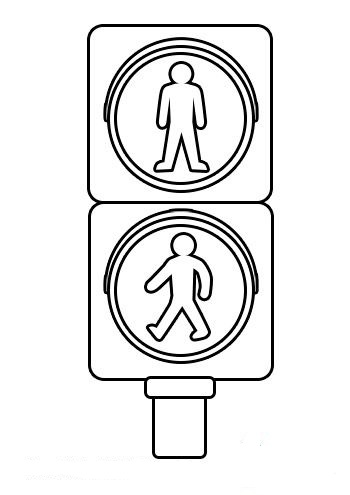 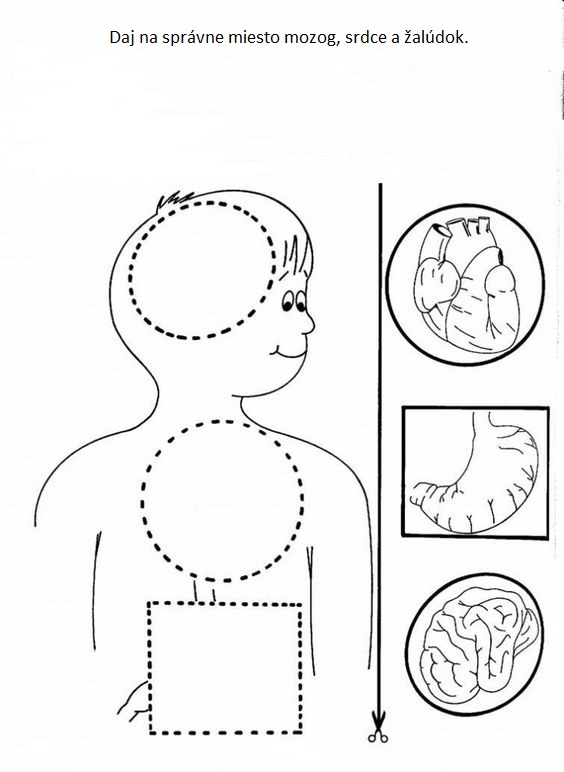 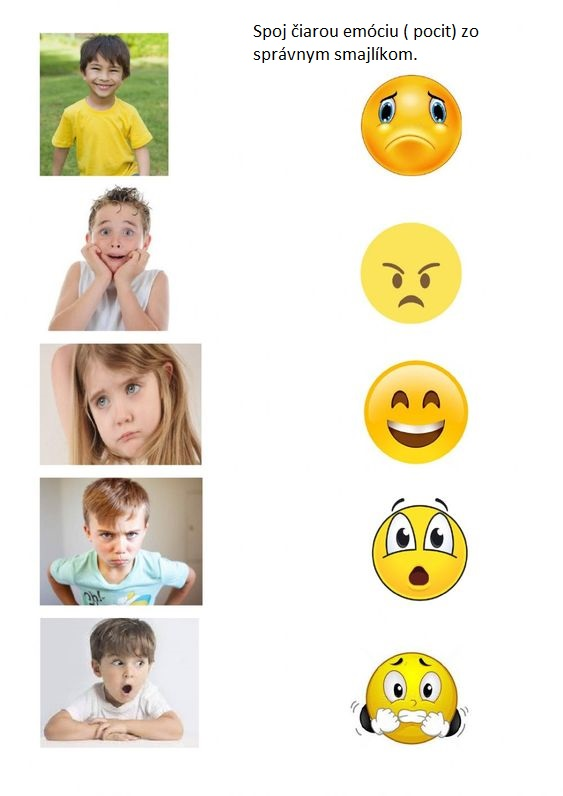 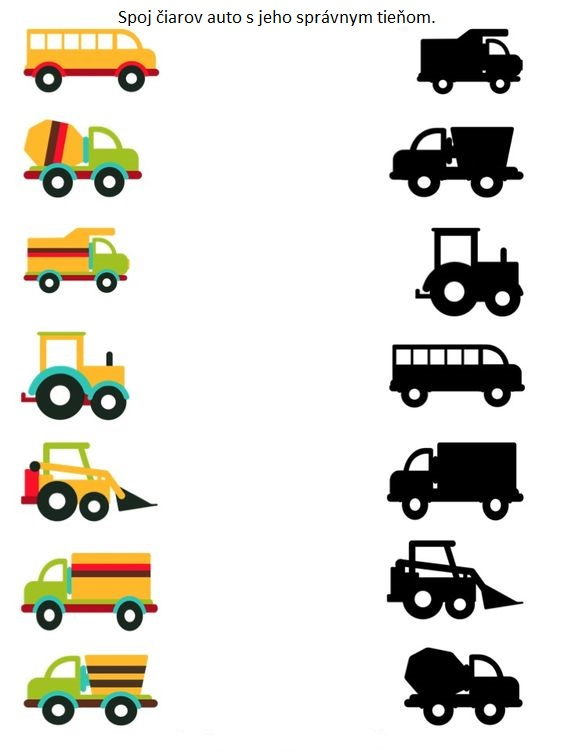 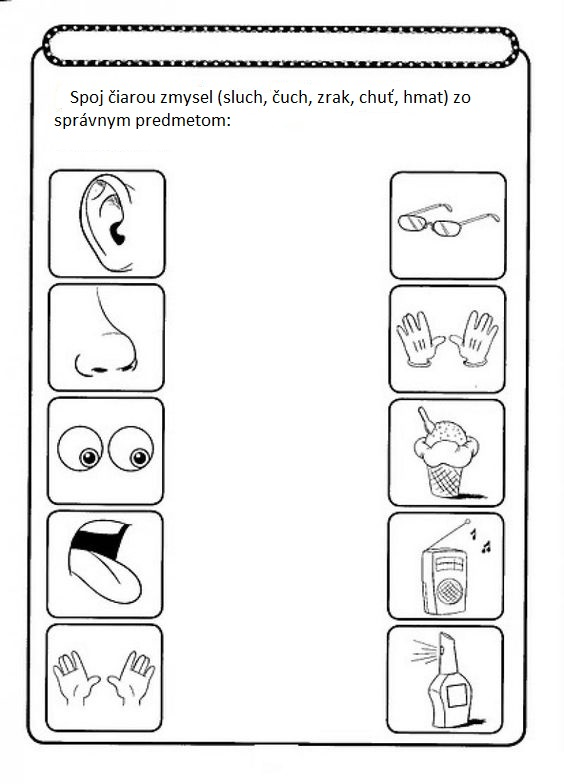 